Tisková zpráva ze dne 21. 10. 2020Informace v době udržitelnosti k projektu „Obnova komunikací, veřejných prostranství a zázemí pro kulturní a společenský život“ (CZ.1.09/2.2.00/86.01362), jehož nositelem je Dobrovolný svazek obcí Mariánskolázeňsko
Dobrovolný svazek obcí Mariánskolázeňsko zrealizoval projekt „Obnova komunikací, veřejných prostranství a zázemí pro kulturní a společenský život“ za podpory z Regionálního operačního programu NUTS II Severozápad a realizace byla ukončena v září 2015.V rámci tohoto projektu se podařilo: v obci Dolní Žandov – obnovit 3 místnosti v historickém domě č. p. 40 a přilehlé prostranství (schodiště, chodník); obnovit prostor u pomníku a nedaleký pojezdový chodníkv obci Velká Hleďsebe – zrekonstruovat komunikaci v ulici „K Ledvinům“  v obci Stará Voda -  obnovit prostranství kolem kulturního domu v obci Valy – obnovit místní komunikaci (ulice V Lukách - Zelená) a doplnit dětské hřiště o lanové prvky a hřiště na pétanque, vysadit zeleň.  Projekt se nachází ve stádiu posledního roku tzv. udržitelnosti, která trvá 5 let po finančním ukončení projektu (tzn. do 18. 1. 2021). Obec za roční sledované období předloží poskytovateli dotace tzv. monitorovací zprávu o zajištění udržitelnosti.Monitorovací zpráva obsahuje informace o udržitelnosti projektu, naplnění a udržení cílů a indikátorů projektu, změnách v projektu, případných vazbách projektu na další chystané nebo realizované projekty a také o kontrolách, jejichž předmětem byl zrealizovaný projekt.Partneři projektu Obec Drmoul, Město Lázně Kynžvart, Obec Trstěnice a Obec Vlkovice. Bližší informace o projektu naleznete na webových stránkách svazku: http://www.marianskolazensko.org/projekty/projekty-svazku-marianskolazensko/rop-severozapad/obnova-komunikaci-verejnych-prostranstvi-a-zazemi-pro-kulturni-a-spolecensky-zivot/ a na webových stránkách partnerů projektu.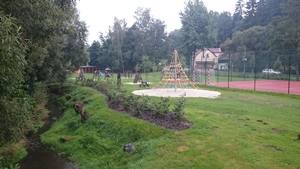 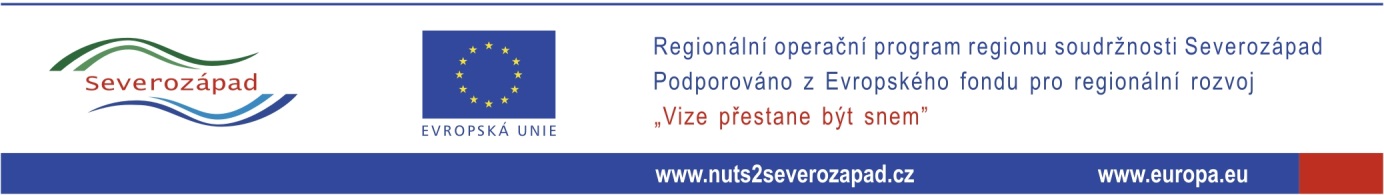 